COCKTAIL INDOCHINOIS 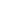 SAISON 2019-202012 JOURS / 11 NUITS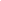 Itinéraire en bref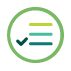 TEMPS FORTSTransports variés à chaque étape avec des menus de spécialités locales sélectionnés.Programme en immersion culturelle approfondie.Introduction à Vientiane, la capitale laotienne au rythme tranquille et sereinDescente de la rivière en pirogue à Vang Vieng Exploration de la perle coloniale de Luang PrabangVisite des grottes de Pak OuCoucher de soleil sur le Mont PhousiSpectacle de danses traditionnelles laotiennesVisite des magnifiques temples du site d’AngkorDécouverte de la paisible ville coloniale de BattambangExpérience du train-bambou à BattambangVisite du célèbre village de potier de Kampong ChhnangDécouverte de Phnom Penh, capitale du CambodgeItinéraire détailléJOUR 1 : ARRIVEE A VIENTIANE                                                                                    Arrivée en fin d’après-midi à Vientiane, accueil par votre guide local francophone. Transfert à l’hôtel et installation.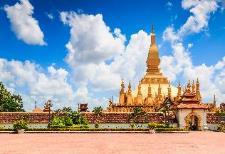 Dîner dans un restaurant local.Nuit à VientianeDistances et temps de trajet :Aéroport de Vientiane – Centre de Vientiane (4 km) : 15 minutesJOUR 2 : VIENTIANE – VANG VIENG Petit-déjeuner à l’hôtel.Rapide tour de ville de la capitale, durant lequel vous verrez entre autres le temple Vat Si Saket, le plus ancien des temples de Vientiane et son musée présentant de très nombreuses statues de Bouddha. Visitez également le Vat That Luang, symbole du pays (c’est le monument national le plus important du pays). Construit au XVIème siècle, ce stupa sacré abriterait, selon la légende, une relique du Bouddha.Puis, départ pour Vang Vieng.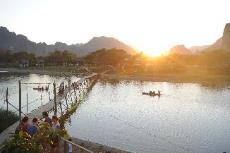 Déjeuner en cours de route. 
Arrivée à Vang Vieng et transfert pour une activité ludique et dépaysante, la descente de la rivière en pirogue au milieu d’un paysage de roches karstiques rappelant la baie d’Halong au Vietnam.Installation dans vos chambres. Dîner dans un restaurant local.Nuit à Vang ViengDistances et temps de trajet :Vientiane – Vang Vieng (160 km) : 4 heuresJOUR 3 : VANG VIENG – LUANG PRABANGPetit-déjeuner à l’hôtel.Continuation vers Luang Prabang. Arrêts en chemin pour observer les magnifiques paysages de montagnes ainsi que les habitations typiques du monde rural.
Déjeuner en cours de route. 
Arrivée en fin d’après-midi à Luang Prabang et installation à l’hôtel.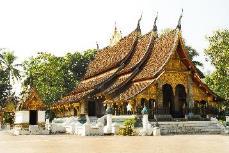 L'ancienne capitale du royaume du Laos est un véritable joyau serti de 66 temples (dont plus de la moitié ont été construits avant la colonisation française). Edifiée au confluent du Mékong et de la Nam Khan, Luang Prabang forme une péninsule arrondie dominée en son centre par le mont Phu Si. Cette cité séduit les visiteurs par son charme et l’atmosphère calme et apaisante qu’elle dégage. Foyer vivant de la tradition bouddhiste, l’ancienne capitale royale du pays a été inscrite au patrimoine de l'humanité de l'Unesco en 1998.Tour d’orientation de la ville (selon heure d’arrivée). En soirée, vous aurez l’occasion de découvrir (sans bus ni guide – pour les grands groupes les hôtels sont un peu éloignés du centre-ville donc transfert en tuk tuk à prévoir sur place en supplément) le marché de nuit Hmong qui s’installe tous les jours dans la rue principale de 17h à 22h.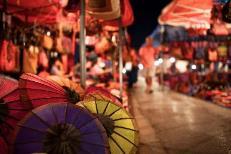 Prévu pour ne durer que quelques semaines, ce marché s’est installé en décembre 2002, à la veille du Noël occidental ; quelques Hmongs et autres artisans de la région ont proposé leurs produits, en bons commerçants, aux touristes demandeurs de cadeaux traditionnels. Ce marché ne s’est jamais arrêté, et n’a eu de cesse de s’étendre pour accueillir maintenant quelques centaines d’exposants. Cela va de l’échiquier en pierres nobles aux foulards en soie, en passant par les broderies, les boiseries, les pipes à opium plus ou moins authentiques, des représentations de Bouddha sous toutes ses formes, des peintures locales autour de la symbolique bouddhiste, etc. Dîner à l’hôtel.Nuit à Luang PrabangDistances et temps de trajet :Vang Vieng – Luang Prabang (380 km) : 5-6 heuresJOUR 4 : LUANG PRABANG 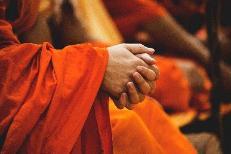 Thé, café à l’hôtel. En début de journée vous assisterez à la quête des moines dans le centre-ville, puis vous accéderez à pied au Mont Phousi qui offre un panorama sans égal sur la région.Continuez ensuite par les visites de cette ville située sur la rive gauche du Mékong. Arrêt en cours pour un petit-déjeuner en immersion.Visitez quelques-uns des nombreux temples de Luang Prabang dont le Vat Xieng Thong, connu également sous le nom du « Temple de la Cité Royale ». C’est un vaste ensemble d’édifices sacrés et il est considéré comme un des plus beaux temples de la ville. Construit en 1560 il resta sous la tutelle de la famille royale jusqu’en 1975.  Visitez ensuite le Vat Visoun, le plus ancien temple de la ville, il est unique car il ne ressemble à aucun des autres temples. Il intrigue par ses fenêtres à balustrades en bois inspirées du temple khmer Vat Phou.Terminez enfin par le Vat Aham. Construit dans le style luangprabannais du XIXème siècle, il est composé d’une toiture à double recouvrement, d’aucune galerie latérale, d’un fronton en bois sans décor et de piliers ronds peints uniquement à la chaux. Ce temple élevé en 1822 signifie littéralement « être à l’aise, avoir le cœur épanoui ».Déjeuner dans un restaurant local.Dans le courant de l’après-midi, transfert par la route vers la grotte sacrée de Pak Ou où sont renfermées de multiples effigies de Bouddha.  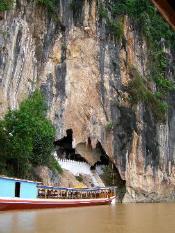 Pak signifie l’embouchure, et donc c’est à l’embouchure de la rivière Nam que se trouvent les deux grottes : Tham Ting et Tham Phoum. Ces grottes abritent près de 3000 statues de Bouddhas déposées au fil des ans par les fidèles pour appeler la pluie. Elles sont de provenance différentes et varient donc en taille et style ce qui confère à ce cite un cachet unique.Retour en bateau à Luang Prabang en bateau, l’occasion d’apprécier le coucher du soleil (Note : selon les contraintes techniques le transfert en bateau pourra se faire soit à l’aller soit au retour des grottes, modifiable sans préavis).Arrivée à Luang Prabang et spectacle de danses traditionnelles Baci. Célébré à l’occasion d’un évènement riche en émotions, le baci lao est une cérémonie collective au cours de laquelle on appelle les esprits à s’unir pour catalyser bonheur, chance et prospérité à l’attention du nouveau-né, des jeunes mariés, du voyageur, etc. Au Laos, les hommes se conçoivent comme animés par plusieurs âmes. Les hommes attribuent également des " âmes " aux végétaux, aux objets et aux animaux, notamment le tigre et…l’éléphant. Ils imaginent des relations entre les âmes-objets, les âmes humaines et les âmes éléphants ! Le baci se déroule autour d’un autel de fleurs duquel rayonnent des fils de coton qui symbolisent les liens avec le monde spirituel. Les fils de coton, liens avec le monde des âmes, seront donc noués aux poignets des caravaniers et autour des oreilles de l’éléphant pour leur souhaiter chance et prospérité pendant la nouvelle année du calendrier bouddhique.Dîner dans un restaurant local. Nuit à Luang Prabang JOUR 5 : LUANG PRABANG / SIEM REAP                                                                        Petit-déjeuner à l’hôtel.Ce matin, visitez le Palais Royal aujourd’hui transformé en musée National et le temple Vat May (Note : fermé tous les mardis – si vol direct confirmé, sinon les horaires ne permette pas ces visites).Selon l’horaire de départ, transfert à l'aéroport de Luang Prabang pour votre vol à destination de Siem Reap. A l’arrivée à l’aéroport International de Siem Reap, formalités de visa (par vos soins), accueil chaleureux par notre guide local francophone et transfert à votre hôtel.Le reste de la journée est laissé libre pour la découverte personnelle ou pour vous reposer et profiter de la piscine de l’hôtel.Dîner à l’hôtel.Nuit à Siem ReapDistances et temps de trajet :Luang Prabang – Aéroport de Luang Prabang (4 km) : 15 minutesJOUR 6 : SIEM REAP					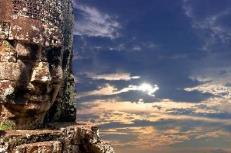 Petit-déjeuner à l’hôtel.Ce matin, visitez le complexe de Roluos incluant les temples Preah Ko, Bakong et Lo Lei, tous trois datant de la période préangkorienne. Cet ensemble de temples du IXème siècle était la capitale du royaume Khmer avant que les rois ne déménagent plus au Nord.Déjeuner dans un restaurant local.Cet après-midi, vous visiterez la porte Sud d'Angkor Thom. Gigantesque porte en pierre de 20 mètres de haut qui est reste la mieux conservée des 5 portes de la cite. Depuis cette entrée, rejoignez le mystérieux Bayon. Initialement, le Bayon apparaît comme une masse en grès aux formes incertaines, mais très vite chacune des 54 tours se dessinent et permettent de distinguer quelques 200 visages affichant le même sourire énigmatique. Puis vous accéderez au Baphuon, temple royal, par une chaussée de pilotis. Ce temple est en rénovation par l’École Française du Moyen Orient.Continuez vers la terrasse des éléphants et la terrasse du roi lépreux.Après une excursion merveilleuse dans le temple, sautez dans une atmosphère de détente pour apercevoir le coucher du soleil au bord du bateau Angkor Gondola dans la douve d'Angkor Thom au temple Prasat Chroung.Dîner dans un restaurant local.Nuit à Siem ReapJOUR 7 : SIEM REAP					Petit-déjeuner à l’hôtel.Départ à Kampong Khleang, situé sur la pointe nord du lac, à environ 55 km à l'est de Siem Reap. Dans la saison des pluies, la montée des eaux, à un ou deux mètres des bâtiments. Kampong Khleang est une communauté au sein de la plaine inondable du lac Tonle Sap, avec une économie fondée sur la pêche et entouré de forêt inondée. Puis, départ en bateau local sur les canaux à destination du grand lac où le peuple qui y vit déplace ses maisons selon les saisons. Retour à Siem Reap.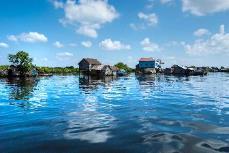 Note : L’excursion sur le lac Tonlé Sap n’est pas recommandée durant la saison sèche (du février ou mars à juillet) car le niveau de l’eau est très bas. Si la croisière n’est pas faisable, elle sera remplacée par une autre visite.Déjeuner panier (réservé de Siem Reap) chez l’habitant local.Puis départ pour l’excursion à Banteay Srei, situé à environ 18 km du temple d’Angkor Wat. Considéré par beaucoup comme le joyau de l’art classique khmer, ce site n’est pas très étendu et a été merveilleusement préservé. Les sculptures de ses bas-reliefs sont certainement les plus réussies d’Angkor. Datant de la fin du Xème siècle, ce temple hindou est dédié à Shiva. Ce quadrilatère est doté d’entrées côté est et ouest. Les trois tours centrales sont intéressantes à plus d’un titre. Elles sont ornées de divinités mâles et femelles et de bas-reliefs en filigrane de toute beauté.Sur la route du retour, visite de Banteay Samre, un temple compact et joliment proportionné. Construit pendant les règnes de Suryavarman II et Yasovarman II, le temple se situe à environ 500 mètres à l'est du coin sud-est de la Baray Est (maintenant sec). Son isolement relatif l'empêche de recevoir autant de touristes que les grands temples à l'ouest, bien que la qualité des bas-reliefs et des pierres soit parmi les meilleures à Angkor. En fait, on a longtemps cru que le temple avait été érigé au 15ème siècle car la qualité de son design suggérait une période de construction au sommet du savoir-faire khmer et du savoir-faire technologique. La disposition de Banteay Samre est semblable à plusieurs égards à Angkor Wat ce qui lui vaut le surnom de « petit Angkor Wat » construits sous le règne de Suryavarman II.Dîner spectacle de danses traditionnelles Apsara dans un restaurant local.Nuit à Siem ReapJOUR 8 : SIEM REAP					Petit-déjeuner à l’hôtel.Ce matin, visitez le Ta Prohm, construit entre la 2ème moitié du 12ème et le début du 13ème siècle, son nom signifie « grand-père Brahma ». Ta Prohm est unique en ce qu'il a été conservé en grande partie tel qu’il a été découvert : envahies par la jungle et les racines, de nombreuses parties du temple en ruine demeurent sur le sol. Cela en fait l’un des plus pittoresques et mémorables des temples d'Angkor.Continuation vers le majestueux temple d’Angkor Wat. Le plus grand, le mieux conservé et, sans conteste, le plus saisissant des monuments d’Angkor. Il fut probablement construit comme temple funéraire de Suryavarman II en l’honneur de Vishnu, divinité hindoue à laquelle le souverain s’était identifié. Son orientation vers l’ouest, notamment, est tout à fait exceptionnelle. L’ouest symbolisant la mort, de nombreux spécialistes en conclurent qu’Angkor Vat était, à l’origine, un monument funéraire ; cette théorie était étayée par les splendides bas-reliefs du temple. Cette pratique trouve son origine dans les rites funéraires hindous. Vishnu est également souvent associé avec l’ouest, c’est pourquoi il est désormais acquis, pour un grand nombre, qu’Angkor Vat a en fait joué un double rôle, celui de temple et de mausolée de Suryavarman II.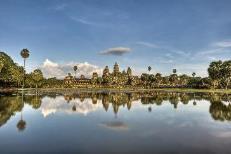 Déjeuner dans un restaurant local.Après-midi libre pour une découverte personnelle de la ville en moto à charrette (similaire au tuk-tuk en Thaïlande - 2 participants par tuk tuk).Dîner dans un restaurant local.Nuit à Siem ReapJOUR 9 : SIEM REAP – BATTAMBANG			Petit-déjeuner à l’hôtel.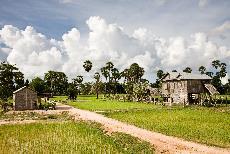 Ce matin, vous visitez la galerie et l’atelier d’un artiste visuel et concepteur cambodgien et puis des Ateliers des Senteurs d’Angkor pour découvrir la confection de produits bio à partir des parfums et huiles essentielles, herbes et épices issus des cultures locales.Puis départ par la route pour Battambang. En route, visitez le centre de fabrication de la soie à Puok, situé à 15 km à l’ouest de Siem Reap. Découvrez la chaîne de production de la soie : de la plantation des mûriers, aux vers à soie, au tissage, et aux produits finis qui sont disponibles à la vente.Déjeuner dans un restaurant local.Arrivée à Battambang et transfert à l’hôtel pour l’installation.Après le repos, départ pour la visite de la colline Bannan pour découvrir un temple du 11ème siècle. Grimpez jusqu’en haut afin de profiter de la vue magnifique sur la campagne environnante.Dîner à l’hôtel.Nuit à BattambangJOUR 10 : BATTAMBANG				Petit-déjeuner à l’hôtel.Départ en moto à charrette pour un tour de ville à Battambang.Visite du petit musée renfermant une collection de linteaux et de statues de la ville et la pagode avant le départ au temple hindou Ek Phnom, dédié à Shiva, datant du XIème siècle. Assistez ensuite à la fabrication familiale des galettes de riz au long de la route.Note : le musée à Battambang est ouvert du lundi au vendredi et fermé pendant le week end et jour férié.Déjeuner dans un restaurant local.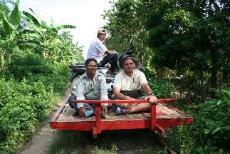 Continuez vers la gare du train de bambou. Ce train de bambou a été mis en place par les villageois afin de faciliter le transport des biens et des personnes car les trains classiques ne roulaient plus de manière régulière. Le « train » lui-même est très simple : il s’agit d’une plate-forme en bambou sur quatre roues activée par un petit moteur. Assis sur la plate-forme (nous fournirons quelques coussins pour votre confort), vous voyagerez pendant 8 km, jusqu’à la prochaine gare, à travers des paysages magnifiques et des rizières verdoyantes (selon la saison). Retour à Battambang et reste du temps libre pour la découverte de la ville.Dîner dans un restaurant local.Nuit à BattambangJOUR 11 : BATTAMBANG - PHNOM PENH Petit-déjeuner à l’hôtel.Transfert par la route avec votre guide pour Phnom Penh en passant par Pursat et Kampong Chhnang. 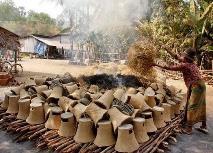 En route, visite du village de Kampong Chhnang célèbre pour ses ateliers de poterie traditionnelle. A proximité de Kampong Chhnang, vous découvrirez les différentes étapes de la fabrication de la poterie.Déjeuner dans un restaurant local au long de la route.Reprenez la route pour Phnom Penh. Arrivée à Phnom Penh et installation à l’hôtel.Dîner-croisière sur le Mékong. Nuit à Phnom PenhJOUR 12 : PHNOM PENH – DÉPARTPetit déjeuner à l’hôtel,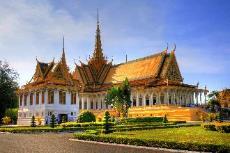 Ce matin, départ pour la découverte du Musée National, rassemblant quelques-uns des plus beaux spécimens de la statuaire khmère qui vous renseigneront sur les périodes angkoriennes et préangkoriennes.  Visitez ensuite le Palais Royal, principale résidence du roi et de la reine, se déroule la visite de la pagode d’Argent, abritant les fresques inspirées du Ramayana et autres trésors de la couronne.Déjeuner dans un restaurant local.Temps libre pour acheter les derniers souvenirs au marché russe (Phsar Toul Tom Pong), abondante source d’objets d’art ; entre sculptures sur bois et pierre, images religieuses et parchemins, pièces anciennes et antiquités venant de toute l’Indochine, cette véritable caverne de trésors, tres appreciée par la communauté internationale de Phnom Penh, regorge également de bijoux, de soieries et de vêtements.Selon l’horaire du vol, transfert à l’aéroport de Phnom Penh pour le vol de retour.FIN  DE  NOS  SERVICESNOTES IMPORTANTESAu cas où le séjour tombe sur peak season, les périodes du Nouvel an bouddhique, Nouvel an lunaire, Noel et Nouvel an grégorien, les prix pourront être révisés car certains hôtels appliquent un supplément pour la chambre ainsi que pour les repas de réveillon.Les horaires et tarifs des vols peuvent être sujets sans préavis à modification de la part des compagnies aériennes.Les chambres dans les hôtels y compris le jour d’arrivée sont disponibles uniquement à partir de 14h. Toutefois, nous ferons le maximum en fonction des disponibilités pour obtenir une remise à disposition avant cette heure contractuelleDans le cas d'une augmentation significative du carburant, nous serons dans l'obligation de revoir nos tarifs et nous nous en réservons le droit. Nous espérons que ce ne sera pas nécessaire et ferons en sorte que ça n'arrive pas. Dans le cas où nous serions obligés de revoir nos tarifs vous en serez informés 30 jours avant au plus tard. Les visites et les excursions mentionnées au programme peuvent être modifiées ou inversées en fonction des particularités locales ou des conditions climatiques.Pour l’obtention de votre visa, le passeport doit être valable plus de six mois après la date de retour.Avant votre départ, nous vous recommandons fortement la souscription à une assurance voyage (frais médicaux, rapatriement, bagages, annulation de séjour, …)ITINÉRAIREREPASJOUR 1ARRIVEE A VIENTIANE-/-/DJOUR 2VIENTIANE – VANG VIENGB/L/DJOUR 3VANG VIENG – LUANG PRABANGB/L/DJOUR 4LUANG PRABANGB/L/DJOUR 5LUANG PRABANG / SIEM REAPB/-/-JOUR 6SIEM REAPB/L/DJOUR 7SIEM REAPB/L/DJOUR 8SIEM REAPB/L/DJOUR 9SIEM REAP – BATTAMBANGB/L/DJOUR 10BATTAMBANGB/L/DJOUR 11BATTAMBANG – PHNOM PENHB/L/DJOUR 12PHNOM PENH – DEPARTB/L/-Remarques : B = Petit-déjeuner / L = Déjeuner / D = DînerRemarques : B = Petit-déjeuner / L = Déjeuner / D = DînerRemarques : B = Petit-déjeuner / L = Déjeuner / D = Dîner